附件2麻章区交通运输局信息公开申请处理流程图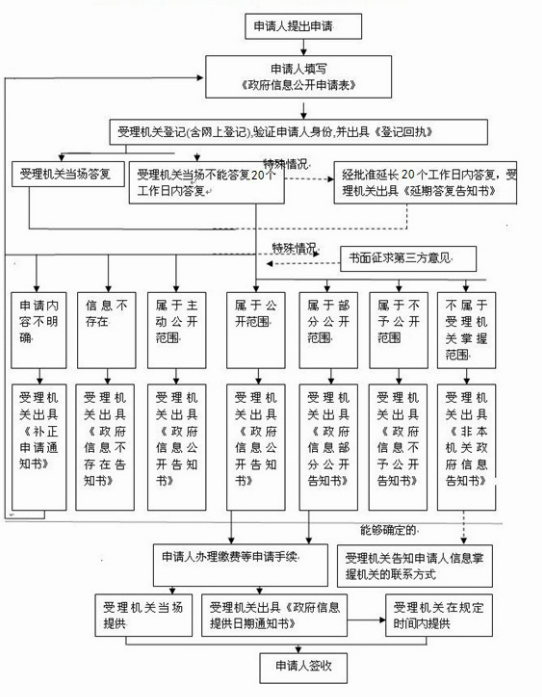 